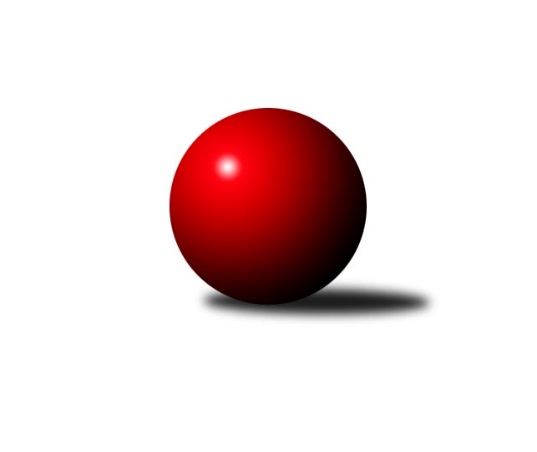 Č.6Ročník 2017/2018	7.12.2017Nejlepšího výkonu v tomto kole: 1266 dosáhlo družstvo: bufet Pája Bundesliga Opava 2017/2018Výsledky 6. kolaSouhrnný přehled výsledků:Isotra 	- 100 fčel 	9:3	1257:1168		29.11.Mustangové 	- Zrapos 	10:2	1226:1022		30.11.bufet Pája 	- Orel Stěbořice 	8:4	1266:1181		4.12.Sako 	- Pauta 	8:4	1010:1026		6.12.Orel Stěbořice 	- Pauta 	10:2	1204:1107		20.11.100 fčel 	- bufet Pája 	0:12	991:1306		22.11.100 fčel 	- Mustangové 	6:6	1254:1248		7.12.Tabulka družstev:	1.	Mustangové	7	5	1	1	62 : 22 	 	 1273	11	2.	bufet Pája	6	5	0	1	52 : 20 	 	 1252	10	3.	Isotra	6	4	1	1	45 : 27 	 	 1166	9	4.	Orel Stěbořice	6	3	0	3	40 : 32 	 	 1163	6	5.	Sako	6	2	1	3	24 : 48 	 	 1035	5	6.	Zrapos	6	2	0	4	24 : 48 	 	 1038	4	7.	100 fčel	7	1	1	5	33 : 51 	 	 1107	3	8.	Pauta	6	1	0	5	20 : 52 	 	 1024	2Podrobné výsledky kola:	 Isotra 	1257	9:3	1168	100 fčel 	Josef Hendrych	 	 295 	 0 		295 	 2:0 	 260 	 	260 	 0		Michal Blažek	Pavel Vašek	 	 225 	 0 		225 	 2:0 	 220 	 	220 	 0		Roman Škrobánek	Jindřiška Kadlecová	 	 234 	 0 		234 	 0:2 	 238 	 	238 	 0		Petr Bracek	Jiří Staněk	 	 283 	 0 		283 	 2:0 	 230 	 	230 	 0		Tomáš Polok	Petr Černín	 	 220 	 0 		220 	 1:1 	 220 	 	220 	 0		Tomáš Bartošíkrozhodčí: Nejlepší výkon utkání: 295 - Josef Hendrych	 Mustangové 	1226	10:2	1022	Zrapos 	Břetislav Mrkvica	 	 243 	 0 		243 	 2:0 	 194 	 	194 	 0		Petr Mrkvička	Svatopluk Kříž	 	 252 	 0 		252 	 2:0 	 168 	 	168 	 0		Diana Honischová	Václav Boháčik	 	 230 	 0 		230 	 0:2 	 260 	 	260 	 0		Petr Wirkotch	Rudolf Tvrdoň	 	 246 	 0 		246 	 2:0 	 203 	 	203 	 0		Patrik Predmeský	Petr Číž	 	 255 	 0 		255 	 2:0 	 197 	 	197 	 0		Zuzana Siberovározhodčí: Nejlepší výkon utkání: 260 - Petr Wirkotch	 bufet Pája 	1266	8:4	1181	Orel Stěbořice 	Milan Jahn	 	 259 	 0 		259 	 2:0 	 243 	 	243 	 0		Petr Berger	Lenka Markusová	 	 229 	 0 		229 	 0:2 	 231 	 	231 	 0		Vratislav Černý	Michal Markus	 	 291 	 0 		291 	 2:0 	 231 	 	231 	 0		Jaroslav Graca	Vladislav Kobelár	 	 229 	 0 		229 	 0:2 	 231 	 	231 	 0		Jindřich Hanel	Josef Matušek	 	 258 	 0 		258 	 2:0 	 245 	 	245 	 0		Patrik Martinekrozhodčí: Nejlepší výkon utkání: 291 - Michal Markus	 Sako 	1010	8:4	1026	Pauta 	Šárka Bainová	 	 186 	 0 		186 	 2:0 	 175 	 	175 	 0		Renáta Stašková	Jan Salich	 	 221 	 0 		221 	 2:0 	 215 	 	215 	 0		Petr Platzek	Petr Salich	 	 183 	 0 		183 	 2:0 	 180 	 	180 	 0		Marie Holešová	Vilém Marker	 	 185 	 0 		185 	 0:2 	 228 	 	228 	 0		Marta Andrejčáková	Tomáš Heinz	 	 235 	 0 		235 	 2:0 	 228 	 	228 	 0		Bára Mockovározhodčí: Nejlepší výkon utkání: 235 - Tomáš Heinz	 Orel Stěbořice 	1204	10:2	1107	Pauta 	Jindřich Hanel	 	 270 	 0 		270 	 2:0 	 211 	 	211 	 0		Lenka Nevřelová	Patrik Martinek	 	 219 	 0 		219 	 2:0 	 196 	 	196 	 0		Marta Andrejčáková	Jan Štencel	 	 241 	 0 		241 	 2:0 	 220 	 	220 	 0		Petr Platzek	Petr Berger	 	 231 	 0 		231 	 2:0 	 226 	 	226 	 0		Bára Mocková	Jaroslav Graca	 	 243 	 0 		243 	 0:2 	 254 	 	254 	 0		Dominik Chovanecrozhodčí: Nejlepší výkon utkání: 270 - Jindřich Hanel	 100 fčel 	991	0:12	1306	bufet Pája 	Roman Glettnik	 	 138 	 0 		138 	 0:2 	 238 	 	238 	 0		Vladimír Kozák	Hana Bartošíková	 	 155 	 0 		155 	 0:2 	 260 	 	260 	 0		Josef Matušek	Michal Blažek	 	 277 	 0 		277 	 0:2 	 302 	 	302 	 0		Michal Markus	Tomáš Polok	 	 217 	 0 		217 	 0:2 	 256 	 	256 	 0		Maciej Basista	Markéta Poloková	 	 204 	 0 		204 	 0:2 	 250 	 	250 	 0		Milan Jahnrozhodčí: Nejlepší výkon utkání: 302 - Michal Markus	 100 fčel 	1254	6:6	1248	Mustangové 	Markéta Poloková	 	 232 	 0 		232 	 0:2 	 247 	 	247 	 0		Břetislav Mrkvica	Michal Blažek	 	 271 	 0 		271 	 2:0 	 231 	 	231 	 0		Karel Kuchař	Petr Bracek	 	 262 	 0 		262 	 0:2 	 265 	 	265 	 0		Svatopluk Kříž	Tomáš Bartošík	 	 275 	 0 		275 	 2:0 	 244 	 	244 	 0		Petr Číž	Pavel Jašek	 	 214 	 0 		214 	 0:2 	 261 	 	261 	 0		Rudolf Tvrdoňrozhodčí: Nejlepší výkon utkání: 275 - Tomáš BartošíkPořadí jednotlivců:	jméno hráče	družstvo	celkem	plné	dorážka	chyby	poměr kuž.	Maximum	1.	Aleš Staněk 	Isotra 	299.00	299.0	0.0	0.0	1/1	(302)	2.	Michal Markus 	bufet Pája 	287.50	287.5	0.0	0.0	1/1	(302)	3.	Josef Hendrych 	Isotra 	285.60	285.6	0.0	0.0	1/1	(300)	4.	Jiří Staněk 	Isotra 	276.00	276.0	0.0	0.0	1/1	(317)	5.	Michal Blažek 	100 fčel 	274.60	274.6	0.0	0.0	1/1	(289)	6.	Svatopluk Kříž 	Mustangové 	273.33	273.3	0.0	0.0	1/1	(288)	7.	Petr Číž 	Mustangové 	264.00	264.0	0.0	0.0	1/1	(270)	8.	Josef Matušek 	bufet Pája 	263.67	263.7	0.0	0.0	1/1	(266)	9.	Pavel Martinec 	Mustangové 	260.00	260.0	0.0	0.0	1/1	(274)	10.	Břetislav Mrkvica 	Mustangové 	259.67	259.7	0.0	0.0	1/1	(291)	11.	Milan Jahn 	bufet Pája 	258.75	258.8	0.0	0.0	1/1	(267)	12.	Rudolf Tvrdoň 	Mustangové 	255.83	255.8	0.0	0.0	1/1	(288)	13.	Maciej Basista 	bufet Pája 	255.00	255.0	0.0	0.0	1/1	(256)	14.	Karel Kuchař 	Mustangové 	254.50	254.5	0.0	0.0	1/1	(260)	15.	Dominik Chovanec 	Pauta 	254.00	254.0	0.0	0.0	1/1	(254)	16.	Pavel Budík 	Pauta 	253.00	253.0	0.0	0.0	1/1	(253)	17.	Tomáš Valíček 	bufet Pája 	252.25	252.3	0.0	0.0	1/1	(277)	18.	Patrik Martinek 	Orel Stěbořice 	251.80	251.8	0.0	0.0	1/1	(274)	19.	Jindřich Hanel 	Orel Stěbořice 	248.00	248.0	0.0	0.0	1/1	(270)	20.	Zdeněk Chlopčík 	Mustangové 	245.00	245.0	0.0	0.0	1/1	(246)	21.	Vladimír Kozák 	bufet Pája 	244.67	244.7	0.0	0.0	1/1	(255)	22.	Erich Stavař 	Isotra 	240.67	240.7	0.0	0.0	1/1	(250)	23.	Jan Salich 	Sako 	240.00	240.0	0.0	0.0	1/1	(266)	24.	Petr Bracek 	100 fčel 	238.00	238.0	0.0	0.0	1/1	(238)	25.	Pavel Vašek 	Isotra 	237.25	237.3	0.0	0.0	1/1	(252)	26.	Markéta Kmentová 	Isotra 	236.33	236.3	0.0	0.0	1/1	(238)	27.	Milan Franer 	bufet Pája 	234.00	234.0	0.0	0.0	1/1	(237)	28.	Vladislav Kobelár 	bufet Pája 	233.50	233.5	0.0	0.0	1/1	(238)	29.	Tomáš Heinz 	Sako 	233.00	233.0	0.0	0.0	1/1	(252)	30.	Petr Wirkotch 	Zrapos 	233.00	233.0	0.0	0.0	1/1	(260)	31.	Jiří Číž 	Mustangové 	232.00	232.0	0.0	0.0	1/1	(232)	32.	Jan Štencel 	Orel Stěbořice 	230.75	230.8	0.0	0.0	1/1	(241)	33.	Václav Boháčik 	Mustangové 	230.50	230.5	0.0	0.0	1/1	(231)	34.	Tomáš Polok 	100 fčel 	229.00	229.0	0.0	0.0	1/1	(246)	35.	Vladimír Peter 	bufet Pája 	225.00	225.0	0.0	0.0	1/1	(225)	36.	Marek Číž 	Mustangové 	225.00	225.0	0.0	0.0	1/1	(225)	37.	Jiří Novák 	Zrapos 	225.00	225.0	0.0	0.0	1/1	(225)	38.	Markéta Poloková 	100 fčel 	223.60	223.6	0.0	0.0	1/1	(234)	39.	Petr Berger 	Orel Stěbořice 	221.25	221.3	0.0	0.0	1/1	(231)	40.	Petr Salich 	Sako 	220.50	220.5	0.0	0.0	1/1	(238)	41.	Jan Láznička 	Orel Stěbořice 	220.33	220.3	0.0	0.0	1/1	(237)	42.	Petr Černín 	Isotra 	220.00	220.0	0.0	0.0	1/1	(220)	43.	Roman Škrobánek 	100 fčel 	220.00	220.0	0.0	0.0	1/1	(220)	44.	Vratislav Černý 	Orel Stěbořice 	218.00	218.0	0.0	0.0	1/1	(218)	45.	Jaroslav Graca 	Orel Stěbořice 	218.00	218.0	0.0	0.0	1/1	(243)	46.	Petr Platzek 	Pauta 	217.75	217.8	0.0	0.0	1/1	(224)	47.	Zuzana Siberová 	Zrapos 	217.25	217.3	0.0	0.0	1/1	(236)	48.	Lenka Markusová 	bufet Pája 	216.50	216.5	0.0	0.0	1/1	(220)	49.	Magda Predmeská 	Zrapos 	214.00	214.0	0.0	0.0	1/1	(247)	50.	Petr Moravec 	Orel Stěbořice 	212.50	212.5	0.0	0.0	1/1	(222)	51.	Bára Mocková 	Pauta 	212.00	212.0	0.0	0.0	1/1	(226)	52.	Beáta Škrobánková 	100 fčel 	211.67	211.7	0.0	0.0	1/1	(224)	53.	Jindřiška Kadlecová 	Isotra 	210.83	210.8	0.0	0.0	1/1	(234)	54.	Šárka Bainová 	Sako 	209.50	209.5	0.0	0.0	1/1	(214)	55.	Mirek Toman 	Pauta 	208.00	208.0	0.0	0.0	1/1	(223)	56.	Marie Holešová 	Pauta 	207.00	207.0	0.0	0.0	1/1	(229)	57.	Paní Kociánová 	Pauta 	207.00	207.0	0.0	0.0	1/1	(207)	58.	Tomáš Bartošík 	100 fčel 	206.75	206.8	0.0	0.0	1/1	(220)	59.	Petr Mrkvička 	Zrapos 	204.17	204.2	0.0	0.0	1/1	(225)	60.	Vilém Marker 	Sako 	198.67	198.7	0.0	0.0	1/1	(224)	61.	Antonín Žídek 	100 fčel 	197.00	197.0	0.0	0.0	1/1	(197)	62.	Marta Andrejčáková 	Pauta 	196.00	196.0	0.0	0.0	1/1	(196)	63.	Lídka Rychlá 	Sako 	195.20	195.2	0.0	0.0	1/1	(233)	64.	Lenka Nevřelová 	Pauta 	191.50	191.5	0.0	0.0	1/1	(211)	65.	Žofia Škropeková 	Zrapos 	187.00	187.0	0.0	0.0	1/1	(187)	66.	Diana Honischová 	Zrapos 	187.00	187.0	0.0	0.0	1/1	(213)	67.	Lukáš Hrin 	Sako 	186.00	186.0	0.0	0.0	1/1	(186)	68.	Patrik Predmeský 	Zrapos 	181.60	181.6	0.0	0.0	1/1	(203)	69.	Jiří Breksa 	Pauta 	173.00	173.0	0.0	0.0	1/1	(179)	70.	Martina Špačková 	Sako 	170.00	170.0	0.0	0.0	1/1	(170)	71.	Hana Bartošíková 	100 fčel 	155.00	155.0	0.0	0.0	1/1	(155)	72.	Renáta Stašková 	Pauta 	154.00	154.0	0.0	0.0	1/1	(170)	73.	David Hrin 	Sako 	153.00	153.0	0.0	0.0	1/1	(156)	74.	Roman Glettnik 	100 fčel 	146.75	146.8	0.0	0.0	1/1	(162)Sportovně technické informace:Starty náhradníků:registrační číslo	jméno a příjmení 	datum startu 	družstvo	číslo startu
Hráči dopsaní na soupisku:registrační číslo	jméno a příjmení 	datum startu 	družstvo	Program dalšího kola:7. kolo11.12.2017	po	17:30	Orel Stěbořice  - Isotra 	12.12.2017	út	17:30	Zrapos  - Sako 	13.12.2017	st	17:30	Pauta  - bufet Pája 	Nejlepší šestka kola - absolutněNejlepší šestka kola - absolutněNejlepší šestka kola - absolutněNejlepší šestka kola - absolutněNejlepší šestka kola - dle průměru kuželenNejlepší šestka kola - dle průměru kuželenNejlepší šestka kola - dle průměru kuželenNejlepší šestka kola - dle průměru kuželenNejlepší šestka kola - dle průměru kuželenPočetJménoNázev týmuVýkonPočetJménoNázev týmuPrůměr (%)Výkon5xJosef HendrychSako 354*5xJosef HendrychSako 129.572953xMichal MarkusOrel Stěbořice 349.2*3xMichal MarkusOrel Stěbořice 127.812912xJiří StaněkSako 339.6*2xJiří StaněkSako 124.32831xPetr WirkotchMustangové 312*1xPetr WirkotchMustangové 114.22604xMichal Blažek100 fčel 312*4xMichal Blažek100 fčel 114.22602xMilan JahnOrel Stěbořice 310.8*2xMilan JahnOrel Stěbořice 113.76259